*Espacio a diligenciar por el estudiante. **Espacio a diligenciar por el docente del curso (porcentaje evaluado, notas y asistencia). ***Espacio a diligenciar por la Administración.El resultado de la cancelación se reclama 8 días hábiles después, en la oficina donde se solicitó.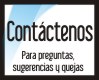 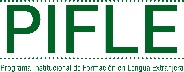 Antigua Escuela de Derecho, oficina 38-106Tel: 2199882 / comitemultilingua@udea.edu.co/ idiomas.udea.edu.co                            Código: F-EI-02-03  Versión: 1  Fecha: 05/02/2020El resultado de la cancelación se reclama 8 días hábiles después, en la oficina donde se solicitó.Antigua Escuela de Derecho, oficina 38-106Tel: 2199882/ comitemultilingua@udea.edu.co/ idiomas.udea.edu.co                            Código: F-EI-02-03  Versión: 1  Fecha: 05/02/2020*DATOS DEL ESTUDIANTE*DATOS DEL ESTUDIANTE*DATOS DEL ESTUDIANTE*DATOS DEL ESTUDIANTE*DATOS DEL ESTUDIANTE*DATOS DEL ESTUDIANTE*DATOS DEL ESTUDIANTE*DATOS DEL ESTUDIANTE*DATOS DEL ESTUDIANTE*DATOS DEL ESTUDIANTE*DATOS DEL ESTUDIANTE*DATOS DEL ESTUDIANTE*DATOS DEL ESTUDIANTE*DATOS DEL ESTUDIANTE*DATOS DEL ESTUDIANTE*DATOS DEL ESTUDIANTE*DATOS DEL ESTUDIANTENombre completo:Nombre completo:Nombre completo:Nombre completo:Documento identidad:Documento identidad:Documento identidad:Documento identidad:Correo electrónico:Correo electrónico:Correo electrónico:Correo electrónico:Teléfono:Teléfono:Teléfono:*DATOS DEL CURSO A CANCELAR *DATOS DEL CURSO A CANCELAR *DATOS DEL CURSO A CANCELAR *DATOS DEL CURSO A CANCELAR *DATOS DEL CURSO A CANCELAR *DATOS DEL CURSO A CANCELAR *DATOS DEL CURSO A CANCELAR *DATOS DEL CURSO A CANCELAR *DATOS DEL CURSO A CANCELAR *DATOS DEL CURSO A CANCELAR *DATOS DEL CURSO A CANCELAR *DATOS DEL CURSO A CANCELAR *DATOS DEL CURSO A CANCELAR *DATOS DEL CURSO A CANCELAR *DATOS DEL CURSO A CANCELAR *DATOS DEL CURSO A CANCELAR *DATOS DEL CURSO A CANCELAR Idioma:Idioma:No. Curso:No. Curso:Facultad o Programa:Facultad o Programa:Facultad o Programa:Facultad o Programa:Idioma:Idioma:Grupo:Grupo:Facultad o Programa:Facultad o Programa:Facultad o Programa:Facultad o Programa:Justificación de cancelación de curso:Justificación de cancelación de curso:Justificación de cancelación de curso:Justificación de cancelación de curso:Justificación de cancelación de curso:Justificación de cancelación de curso:Justificación de cancelación de curso:Justificación de cancelación de curso:Justificación de cancelación de curso:Justificación de cancelación de curso:Justificación de cancelación de curso:Justificación de cancelación de curso:Justificación de cancelación de curso:Justificación de cancelación de curso:Justificación de cancelación de curso:Justificación de cancelación de curso:Justificación de cancelación de curso:**EVALUACIÓN DEL ESTUDIANTE**EVALUACIÓN DEL ESTUDIANTE**EVALUACIÓN DEL ESTUDIANTE**EVALUACIÓN DEL ESTUDIANTE**EVALUACIÓN DEL ESTUDIANTE**EVALUACIÓN DEL ESTUDIANTE**EVALUACIÓN DEL ESTUDIANTE**EVALUACIÓN DEL ESTUDIANTE**EVALUACIÓN DEL ESTUDIANTE**EVALUACIÓN DEL ESTUDIANTE**EVALUACIÓN DEL ESTUDIANTE**EVALUACIÓN DEL ESTUDIANTE**EVALUACIÓN DEL ESTUDIANTE**EVALUACIÓN DEL ESTUDIANTE**EVALUACIÓN DEL ESTUDIANTE**EVALUACIÓN DEL ESTUDIANTE**EVALUACIÓN DEL ESTUDIANTEDesempeño en el curso (porcentaje evaluado notas y/o seguimiento):Desempeño en el curso (porcentaje evaluado notas y/o seguimiento):Desempeño en el curso (porcentaje evaluado notas y/o seguimiento):Desempeño en el curso (porcentaje evaluado notas y/o seguimiento):Desempeño en el curso (porcentaje evaluado notas y/o seguimiento):Desempeño en el curso (porcentaje evaluado notas y/o seguimiento):Desempeño en el curso (porcentaje evaluado notas y/o seguimiento):Desempeño en el curso (porcentaje evaluado notas y/o seguimiento):Desempeño en el curso (porcentaje evaluado notas y/o seguimiento):Desempeño en el curso (porcentaje evaluado notas y/o seguimiento):Faltas de asistencia y observaciones:Faltas de asistencia y observaciones:Faltas de asistencia y observaciones:Faltas de asistencia y observaciones:Faltas de asistencia y observaciones:Faltas de asistencia y observaciones:Faltas de asistencia y observaciones:Nombre completo del docente:Nombre completo del docente:Nombre completo del docente:Nombre completo del docente:Nombre completo del docente:Firma docente:Fecha de firma:Fecha de firma:Fecha de firma:Firma docente:***RESULTADO DE LA SOLICITUD***RESULTADO DE LA SOLICITUD***RESULTADO DE LA SOLICITUD***RESULTADO DE LA SOLICITUD***RESULTADO DE LA SOLICITUD***RESULTADO DE LA SOLICITUD***RESULTADO DE LA SOLICITUD***RESULTADO DE LA SOLICITUD***RESULTADO DE LA SOLICITUD***RESULTADO DE LA SOLICITUD***RESULTADO DE LA SOLICITUD***RESULTADO DE LA SOLICITUD***RESULTADO DE LA SOLICITUD***RESULTADO DE LA SOLICITUD***RESULTADO DE LA SOLICITUD***RESULTADO DE LA SOLICITUD***RESULTADO DE LA SOLICITUDFecha:No. Consecutivo:No. Consecutivo:Aprobada:Aprobada:Aprobada:No aprobada:No aprobada:Observaciones:Observaciones:Observaciones:Observaciones:Observaciones:Observaciones:Observaciones:Observaciones:Observaciones:No. de veces que ha cancelado el curso:No. de veces que ha cancelado el curso:No. de veces que ha cancelado el curso:No. de veces que ha cancelado el curso:No. de veces que ha cancelado el curso:No. de veces que ha cancelado el curso:Observaciones:Observaciones:Observaciones:Observaciones:Observaciones:Observaciones:Observaciones:Observaciones:Observaciones:Tramitado por:Tramitado por:Tramitado por:DOCUMENTOS QUE DEBE ANEXAR Para incompatibilidad laboral: anexar carta laboral Para incompatibilidad horaria académica en el semestre: anexar constancia de matrícula.Para calamidad doméstica, fuerza mayor o caso fortuito: anexar excusa escrita o incapacidad médica debidamente refrendada.DESPRENDIBLE PARA EL ESTUDIANTE *CANCELACIÓN DE CURSODESPRENDIBLE PARA EL ESTUDIANTE *CANCELACIÓN DE CURSODESPRENDIBLE PARA EL ESTUDIANTE *CANCELACIÓN DE CURSODESPRENDIBLE PARA EL ESTUDIANTE *CANCELACIÓN DE CURSODESPRENDIBLE PARA EL ESTUDIANTE *CANCELACIÓN DE CURSODESPRENDIBLE PARA EL ESTUDIANTE *CANCELACIÓN DE CURSODESPRENDIBLE PARA EL ESTUDIANTE *CANCELACIÓN DE CURSODESPRENDIBLE PARA EL ESTUDIANTE *CANCELACIÓN DE CURSODESPRENDIBLE PARA EL ESTUDIANTE *CANCELACIÓN DE CURSODESPRENDIBLE PARA EL ESTUDIANTE *CANCELACIÓN DE CURSODESPRENDIBLE PARA EL ESTUDIANTE *CANCELACIÓN DE CURSODESPRENDIBLE PARA EL ESTUDIANTE *CANCELACIÓN DE CURSODESPRENDIBLE PARA EL ESTUDIANTE *CANCELACIÓN DE CURSODESPRENDIBLE PARA EL ESTUDIANTE *CANCELACIÓN DE CURSODESPRENDIBLE PARA EL ESTUDIANTE *CANCELACIÓN DE CURSONombre completo:Nombre completo:Nombre completo:Documento identidad:Documento identidad:Documento identidad:Correo electrónico:Correo electrónico:Correo electrónico:Teléfono:Teléfono:CURSO A CANCELARCURSO A CANCELARCURSO A CANCELARCURSO A CANCELARCURSO A CANCELARCURSO A CANCELARCURSO A CANCELARCURSO A CANCELARCURSO A CANCELARCURSO A CANCELARCURSO A CANCELARCURSO A CANCELARCURSO A CANCELARCURSO A CANCELARCURSO A CANCELARIdioma:Idioma:No. Curso:No. Curso:Facultad o Programa:Facultad o Programa:Facultad o Programa:Idioma:Idioma:Grupo:Grupo:Facultad o Programa:Facultad o Programa:Facultad o Programa:RESULTADO DE LA SOLICITUDRESULTADO DE LA SOLICITUDRESULTADO DE LA SOLICITUDRESULTADO DE LA SOLICITUDRESULTADO DE LA SOLICITUDRESULTADO DE LA SOLICITUDRESULTADO DE LA SOLICITUDRESULTADO DE LA SOLICITUDRESULTADO DE LA SOLICITUDRESULTADO DE LA SOLICITUDRESULTADO DE LA SOLICITUDRESULTADO DE LA SOLICITUDRESULTADO DE LA SOLICITUDRESULTADO DE LA SOLICITUDRESULTADO DE LA SOLICITUDFecha:No. Consecutivo:No. Consecutivo:Aprobada:Aprobada:No aprobada:No aprobada:Observaciones:Observaciones:Observaciones:Observaciones:Observaciones:Observaciones:Observaciones:Observaciones:No.  de veces que ha cancelado el curso:No.  de veces que ha cancelado el curso:No.  de veces que ha cancelado el curso:No.  de veces que ha cancelado el curso:No.  de veces que ha cancelado el curso:Observaciones:Observaciones:Observaciones:Observaciones:Observaciones:Observaciones:Observaciones:Observaciones:Tramitado por:Tramitado por: